Тема: Применение инновационных технологий в образовательном процессе дошкольной образовательной организацииШнайдер Елена Валериевна, воспитательМБДОУ «Улыбка» г.Черногорск Республика ХакасияКонспект НОД в старшей группе компенсирующей направленности «Путешествие в страну Головоломок»Цель: Создание социальной ситуации развития в процессе познавательно-исследовательской деятельности детей «Путешествие с страну Головоломок»Задачи: Развивать умение к самостоятельному поиску решений проблемных ситуаций, умение выражать словами свои мысли, желания, планы, результатыСоздавать условия для развития интереса к играм, требующим умственного напряжения, интеллектуального усилия, познавательный интересПобуждать  детей  к  речевому общению между собойДетская цель: собрать пазл-ключ, чтобы открыть кладОборудование: презентация, набор геометрических фигур на каждого ребенка, пазл-ключ, головоломка «Складушки», «Танграм», «Пентамино»; игры «Лабиринт», «Найди отличия»Ход занятия:Звук СМС-сообщения, на экране появляется волшебник:«Здравствуйте, ребята! Я Волшебник, живу в стране Головоломок. Я узнал, что вы любите собирать головоломки. Вы умные, добрые, смелые. Поэтому я предлагаю вам отправиться в мою страну и пройти некоторые испытания. Там вы найдете части ключа, которым сможете открыть сундук с кладом? Желаю вам удачи!».Воспитатель: Ребята, о чем сказал волшебник? А вы хотите отправиться в путешествие в страну Головоломок и найти настоящий клад? Вы любите путешествовать?Ответы детей. Воспитатель: Хотите узнать на чем мы с вами поедем? Тогда отгадайте загадку.Я тяжелый, я большой,Знаешь мощный я какой!Грузы я возить привык.Кто, скажи, я…?Дети: Грузовик.Воспитатель: Сегодня мы отправляемся в путь на Грузовике. А помогут нам геометрические фигуры.Дети собирают головоломку.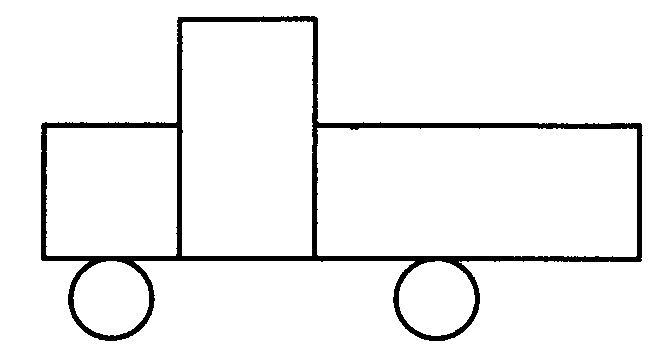 Воспитатель: Ну вот, теперь мы готовы к путешествию. Заводим мотор и поехали.Дети выполняют логопедическое упражнение «Моторчик», имитируют звук грузовика-упражнение «Дразнилка».Воспитатель: Ой, ребята, давайте сделаем остановку. Прежде чем двигаться дальше, давайте повторим ПДД. Вспомним, какой важный знак помогает регулировать движение машин на дороге. Загадка:Вот трехглазый молодецДо чего же он хитрец!Кто откуда ни поедет,Подмигнет и тем, и этимЗнает, как уладить спорРазноцветный……Дети: Светофор.Воспитатель: Давайте при помощи Головоломки «Складушки» соберем светофор и «зажжем» три цвета.Три цвета есть у светофораОни понятны для шофера:Красный цвет - проезда нет,Желтый - будь готов к пути,А зеленый цвет - кати!Дети выполняют задание.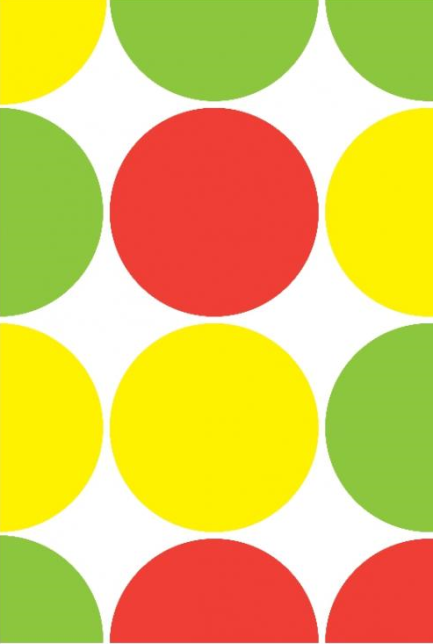 Воспитатель: Молодцы, ребята, за то, что вы справились, получаете первую часть ключа. Поехали дальше.Дети имитируют звук грузовика.Воспитатель: А вот и наша остановка. Посмотрите, здесь перепутаны все дороги. Давайте поможем грузовику найти правильную дорогу. А как называется эта головоломка?Дети: «Лабиринт»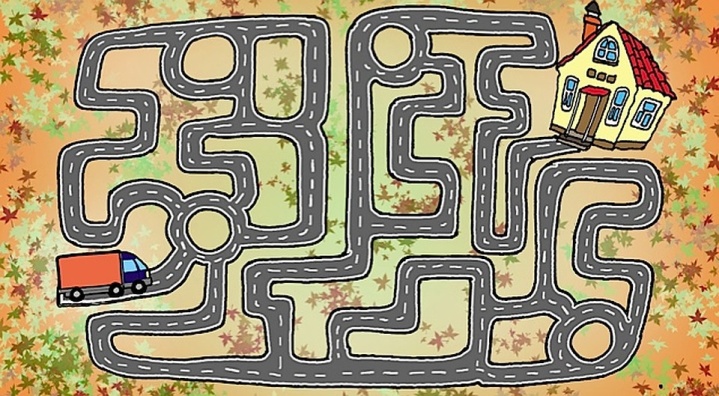 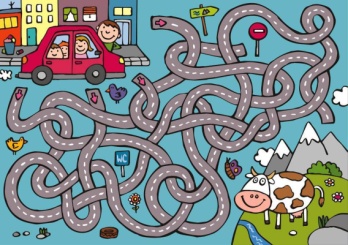 Дети выполняют задания в игре «Лабиринт»Воспитатель: Молодцы, ребята, с этим заданием вы тоже справились и за это получаете еще одну часть ключа. Едем дальше.Дети имитируют звук грузовика.Воспитатель: Посмотрите, наша следующая остановка город Веселых человечков.  В этом нам поможет головоломка «Танграм». Выберите себе схему и соберите человечка.Дети собирают веселых человечков из головоломки «Танграм».Воспитатель: Вы справились и с этим заданием и третья часть ключа уже у нас. Отправляемся дальше.Дети имитируют звук грузовика.Воспитатель: Дети, мы попали с вами в необычный город-город Отличий.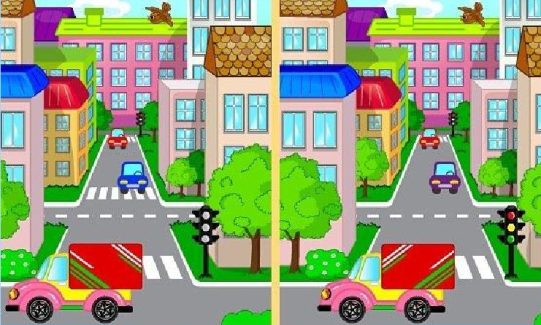 Я предлагаю вам поиграть в игру «Найди отличия» и получить последнюю часть ключа.Дети выполняют задание.Воспитатель: Ну вот, мы имеем все части ключа. Посмотрите а экран, что же это за кусочки такие, чем же нас наградил волшебник за наши старания.Волшебник: Дорогие ребята, вы прошли все мои испытания и собрали все части ключа, поэтому за вашу смелость хочу подарить вам новую головоломку, а называется она  «Пентамино». Воспитатель: Посчитайте, сколько фигур в этой головоломке? Они похожи между собой? Игра состоит из 12 фигурок, каждая в свою очередь состоит из 5 клеточек-квадратов, сложенных различным образом. Отсюда и название: "Пентамино", то есть "Пять" и "Домино". Воспитатель: Расскажите, вам понравилось наше путешествие? Что больше всего понравилось? (индивидуальные ответы) А вы еще хотели бы поиграть с головоломками?Ответы детей.Воспитатель: Ну что ж, наше путешествие закончилось, пора возвращаться в детский сад. Волшебник сказал, что если мы произнесем волшебные слова, быстро окажемся в детском саду. Повторяйте за мной:Если дружно встать на ножкиТопнуть, прыгнуть - не упастьТо легко ребята смогутСнова в детский сад попасть.